РОССИЙСКАЯ ФЕДЕРАЦИЯЗАКОНКАЛИНИНГРАДСКОЙ ОБЛАСТИО казачестве в Калининградской области(Принят Калининградской областной Думой пятого созыва19 марта 2015 года)Настоящий Закон регулирует отдельные отношения в сфере развития российского казачества в Калининградской области.Статья 11. Действие настоящего Закона распространяется на казачьи общества, созданные на территории Калининградской области и внесенные в государственный реестр казачьих обществ в Российской Федерации.2. Образование и деятельность иных добровольных объединений казаков, не внесенных в государственный реестр казачьих обществ в Российской Федерации, осуществляются в соответствии с федеральным законодательством.Статья 2Правовой основой деятельности казачьих обществ на территории Калининградской области являются Конституция Российской Федерации, Федеральный закон "О государственной службе российского казачества", Федеральный закон "О некоммерческих организациях", другие федеральные законы и иные нормативные правовые акты Российской Федерации, а также законы и иные нормативные правовые акты Калининградской области, регулирующие отношения в сфере деятельности российского казачества.Основные понятия и термины, используемые в настоящем Законе, применяются в тех же значениях, что и в Федеральном законе "О государственной службе российского казачества".Статья 3Основные цели и направления развития российского казачества в Калининградской области:возрождение и развитие духовно-культурных основ российского казачества;сохранение исторических, культурных и духовных традиций российского казачества;обеспечение участия российского казачества в возрождении принципов общегражданского патриотизма;становление и развитие государственной и иной службы российского казачества;взаимодействие органов государственной власти с казачьими обществами.Статья 41. Полномочия Законодательного Собрания Калининградской области в сфере развития российского казачества на территории Калининградской области:(в ред. Закона Калининградской области от 07.07.2022 N 117)принимает законы Калининградской области, регулирующие отношения в сфере развития российского казачества;осуществляет контроль за исполнением и соблюдением на территории Калининградской области законов Калининградской области, регулирующих отношения в сфере развития российского казачества;осуществляет иные полномочия, предусмотренные федеральным законодательством и законодательством Калининградской области.2. Полномочия Губернатора Калининградской области в сфере развития российского казачества на территории Калининградской области:определяет должностных лиц органов исполнительной власти Калининградской области, уполномоченных на подписание договоров (соглашений) с казачьими обществами для оказания содействия в осуществлении установленных задач и функций уполномоченных органов исполнительной власти Калининградской области, заключаемых с казачьими обществами по вопросам, отнесенным к компетенции данных органов;осуществляет иные полномочия, предусмотренные федеральным законодательством и законодательством Калининградской области.3. Полномочия Правительства Калининградской области в сфере развития российского казачества на территории Калининградской области:устанавливает порядок заключения уполномоченными органами исполнительной власти Калининградской области договоров (соглашений) с казачьими обществами для оказания содействия в осуществлении установленных задач и функций уполномоченных органов исполнительной власти Калининградской области в соответствии с порядком, определяемым законодательством Российской Федерации;осуществляет иные полномочия, предусмотренные федеральным законодательством и законодательством Калининградской области.4. Полномочия уполномоченных органов исполнительной власти Калининградской области в сфере развития российского казачества на территории Калининградской области:привлекают членов казачьих обществ для оказания им содействия в осуществлении установленных задач и функций в соответствии с заключенными договорами (соглашениями) с казачьими обществами;осуществляют контроль за соблюдением условий договоров (соглашений) с казачьими обществами;согласовывают отражение в уставе казачьего общества принятых на себя в установленном порядке обязательств по несению государственной или иной службы членов хуторских, станичных, городских, районных (юртовых), окружных (отдельских) и войсковых казачьих обществ;информируют орган, уполномоченный в области ведения реестра казачьих обществ в Российской Федерации, или его территориальный орган о систематическом неисполнении или ненадлежащем исполнении членами казачьего общества принятых на себя обязательств по несению государственной или иной службы;осуществляют иные полномочия, предусмотренные федеральным законодательством и законодательством Калининградской области.Статья 51. Члены казачьих обществ проходят государственную гражданскую службу на территории Калининградской области в соответствии с законодательством Российской Федерации.2. Члены казачьих обществ могут привлекаться к осуществлению иной деятельности на территории Калининградской области в соответствии с законодательством Российской Федерации.3. Органы исполнительной власти Калининградской области для оказания им содействия в осуществлении задач и функций вправе привлекать членов казачьих обществ в соответствии с договорами (соглашениями) с казачьими обществами, заключенными в порядке, установленном Правительством Калининградской области.Статья 6Государственная поддержка казачьим обществам оказывается органами исполнительной власти Калининградской области в соответствии с федеральным законодательством и законодательством Калининградской области.Статья 7Настоящий Закон вступает в силу со дня официального опубликования.ГубернаторКалининградской областиН.Н. Цукановг. Калининград3 апреля 2015 г.N 406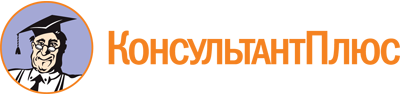 Закон Калининградской области от 03.04.2015 N 406
(ред. от 07.07.2022)
"О казачестве в Калининградской области"
(принят Калининградской областной Думой 19.03.2015)Документ предоставлен КонсультантПлюс

www.consultant.ru

Дата сохранения: 10.12.2022
 3 апреля 2015 годаN 406 Список изменяющих документов(в ред. Закона Калининградской области от 07.07.2022 N 117)